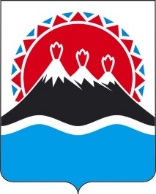 МИНИСТЕРСТВО ИМУЩЕСТВЕННЫХ И ЗЕМЕЛЬНЫХ ОТНОШЕНИЙКАМЧАТСКОГО КРАЯПРИКАЗ[Дата регистрации] № [Номер документа]г. Петропавловск-КамчатскийПРИКАЗЫВАЮ:1. 	Признать утратившими силу:1) приказ Министерства имущественных и земельных отношений Камчатского края от 05.04.2019 № 35 «Об утверждении Административного регламента предоставления Министерством имущественных и земельных отношений Камчатского края государственной услуги по предоставлению информации об объектах недвижимого имущества, свободных от прав третьих лиц и включенных в перечень государственного имущества Камчатского края, предназначенного для предоставления во владение и (или) в пользование субъектам малого и среднего предпринимательства и организациям, образующим инфраструктуру поддержки малого и среднего предпринимательства»;2) приказ Министерства имущественных и земельных отношений Камчатского края от 12.01.2022 № П-1 «О внесении изменений в приложение к приказу Министерства имущественных и земельных отношений Камчатского края от 05.04.2019 № 35 «Об утверждении Административного регламента предоставления Министерством имущественных и земельных отношений Камчатского края государственной услуги по предоставлению информации об объектах недвижимого имущества, свободных от прав третьих лиц и включенных в перечень государственного имущества Камчатского края, предназначенного для предоставления во владение и (или) в пользование субъектам малого и среднего предпринимательства и организациям, образующим инфраструктуру поддержки малого и среднего предпринимательства».2. Настоящий приказ вступает в силу по истечении десяти дней после дня его  официального опубликования.[горизонтальный штамп подписи 1]О признании утратившими силу отдельных приказов  Министерства имущественных и земельных отношений
Камчатского краяМинистрИ.В. Мищенко